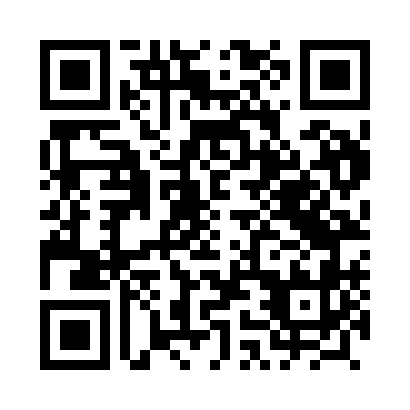 Prayer times for Bolow, PolandMon 1 Apr 2024 - Tue 30 Apr 2024High Latitude Method: Angle Based RulePrayer Calculation Method: Muslim World LeagueAsar Calculation Method: HanafiPrayer times provided by https://www.salahtimes.comDateDayFajrSunriseDhuhrAsrMaghribIsha1Mon4:196:1412:425:107:118:592Tue4:176:1212:425:117:139:013Wed4:146:1012:425:127:159:034Thu4:116:0812:425:137:169:065Fri4:096:0612:415:157:189:086Sat4:066:0412:415:167:199:107Sun4:036:0112:415:177:219:128Mon4:005:5912:405:187:229:149Tue3:585:5712:405:197:249:1610Wed3:555:5512:405:207:269:1811Thu3:525:5312:405:217:279:2112Fri3:495:5112:395:227:299:2313Sat3:465:4912:395:237:309:2514Sun3:435:4712:395:247:329:2715Mon3:415:4512:395:257:349:3016Tue3:385:4312:385:277:359:3217Wed3:355:4012:385:287:379:3418Thu3:325:3812:385:297:389:3719Fri3:295:3612:385:307:409:3920Sat3:265:3412:385:317:419:4221Sun3:235:3212:375:327:439:4422Mon3:205:3012:375:337:459:4723Tue3:175:2912:375:347:469:4924Wed3:145:2712:375:357:489:5225Thu3:115:2512:375:367:499:5426Fri3:085:2312:365:377:519:5727Sat3:055:2112:365:387:539:5928Sun3:025:1912:365:397:5410:0229Mon2:585:1712:365:407:5610:0530Tue2:555:1512:365:417:5710:08